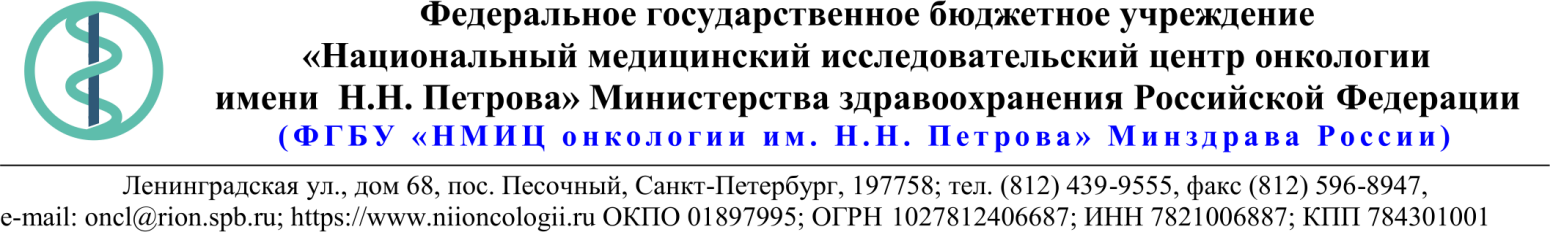 Описание объекта закупки 24.03.2020 № 05-07/351Ссылка на данный номер обязательна!Запрос о предоставлении ценовой информациидля нужд ФГБУ «НМИЦ онкологии им. Н.Н. Петрова» Минздрава РоссииСтруктура цены (расходы, включенные в цену товара/работы/услуги) должна включать в себя:1)	стоимость товара/работы/услуги; 2)	стоимость упаковки товара;3)	стоимость транспортировки товара от склада поставщика до склада покупателя, включающая в себя все сопутствующие расходы, а также погрузочно-разгрузочные работы;4)	расходы поставщика на уплату таможенных сборов, налоговых и иных обязательных платежей, обязанность по внесению которых установлена российским законодательством;5)  все иные прямые и косвенные накладные расходы поставщика/подрядчика/исполнителя, связанные с поставкой товара/выполнением работ/оказанием услуг и необходимые для надлежащего выполнения обязательств.Сведения о товаре/работе/услуге: содержатся в Приложении.Просим всех заинтересованных лиц представить свои коммерческие предложения (далее - КП) о цене поставки товара/выполнения работы/оказания услуги с использованием прилагаемой формы описания  товара/работы/услуги и направлять их в форме электронного документа, подписанного квалифицированной электронной цифровой подписью (электронная цифровая подпись должна быть открепленной, в формате “sig”) по следующему адресу: 4399541@niioncologii.ru.Информируем, что направленные предложения не будут рассматриваться в качестве заявки на участие в закупке и не дают в дальнейшем каких-либо преимуществ для лиц, подавших указанные предложения.Настоящий запрос не является извещением о проведении закупки, офертой или публичной офертой и не влечет возникновения каких-либо обязательств заказчика.Из ответа на запрос должны однозначно определяться цена единицы товара/работы/услуги и общая цена контракта на условиях, указанных в запросе, срок действия предлагаемой цены.КП оформляется на официальном бланке (при наличии), должно содержать реквизиты организации (официальное наименование, ИНН, КПП - обязательно), и должно содержать ссылку на дату и номер запроса о предоставлении ценовой информации. КП должно быть подписано руководителем или иным уполномоченным лицом и заверено печатью (при наличии).КП должно содержать актуальные на момент запроса цены товара (работ, услуг), технические характеристики и прочие данные, в том числе условия поставки и оплаты, полностью соответствующие указанным в запросе о предоставлении ценовой информации;1.Наименование ЗаказчикаФГБУ "НМИЦ онкологии им. Н.Н. Петрова" Минздрава России2.Наименование объекта закупкиПоставка изделий медицинского назначения3.Коды ОКПД2 / КТРУ32.504.Место исполнения обязательств (адрес поставки, оказания услуг, выполнения работ)197758, Россия, г. Санкт- Петербург, п. Песочный, ул. Ленинградская, дом 685.АвансированиеНе предусмотрено6.Срок окончания действия договора (контракта)31.08.20207.Установление сроков исполнения обязательств контрагентомУстановление сроков исполнения обязательств контрагентом7.1Срок начала исполнения обязательств контрагентом:С момента заключения контракта7.2Срок окончания исполнения обязательств контрагентом31.07.20207.3Периодичность выполнения работ, оказания услуг либо количество партий поставляемого товаров: (обязательства контрагента)В течение 10 (десяти) календарных дней после поступления заявки от Заказчика. Последняя дата подачи заявки на поставку 21.07.2020. Максимальное количество партий 10 (десять).8.ОплатаВ течение 30 (тридцати) календарных дней с момента подписания Покупателем универсального передаточного документа (УПД).
При осуществлении закупки с ограничением участия только для субъектов малого предпринимательства (СМП) - в течение 15 (пятнадцати) рабочих дней.9.Документы, которые должны быть представлены поставщиком (подрядчиком, исполнителем) вместе с товаром (результатом выполненной работы, оказанной услуги)Регистрационные удостоверения10.Специальное право, которое должно быть у участника закупки и (или) поставщика (подрядчика, исполнителя) (наличие лицензии, членство в саморегулируемой организации и т.п.)Нет11.Дополнительные требования к участникам закупки (при наличии таких требований) и обоснование этих требованийНет12.Срок действия гарантии качества товара (работы, услуги) после приемки ЗаказчикомОстаточный срок годности товара на момент поставки должен составлять не менее 70%13.Размер обеспечения гарантийных обязательств (до 10% НМЦК)Нет14.Предоставляемые участникам закупки преимущества в соответствии со статьями 28 и 29 Закона № 44-ФЗНет15.Запреты, ограничения допуска, условия допуска (преференции) иностранных товаровПриказ Минфина России от 04.06.2018 N 126н «Об условиях допуска товаров, происходящих из иностранного государства или группы иностранных государств, для целей осуществления закупок товаров для обеспечения государственных и муниципальных нужд».16.Страна происхождения (указывается участником в заявке, коммерческом предложении)Указывается участником закупки/контрагентом в пункте 1817.Количество и единица измерения объекта закупкиУказаны в пункте 18№ п/пНаименование товара Требования к качеству, техническим и функциональным характеристикам товараОКПД2/ КТРУЕд. изм.Кол-воСтрана происхожденияНДС%Цена за ед. с НДССуммаКатетеры внутрисосудистые Описание по КТРУ 32.50.13.110-00005343. Тонкая гибкая трубка, разработанная для введения контрастного вещества в выбранные кровеносные сосуды (церебральные, висцеральные или периферические) во время проведения процедуры ангиографии для обеспечения возможности четкой визуализации сосудистой системы исследуемого органа или участка тела. Изделие вводится чрескожно, имеет рентгеноконтрастные метки для позиционирования и может включать одноразовые изделия да введения/обеспечения функционирования катетера (например, интродьюсер). Может также использоваться для одновременного измерения давления для определения трансвальвулярного, интраваскулярного и интравентрикулярного градиентов давления. Это изделие для одноразового использования. Дополнительно:  Диаметр катетера, Fr  4; 5,  соответствует описанию КТРУ. Длина катетера в диапазоне, см  65 - 100 , соответствует описанию КТРУ.  Исследуемые сосуды Сосуды ЦНС, периферические сосуды, коронарные сосуды, соответствует описанию КТРУ. Количество боковых отверстий, шт ≥ 0  и  ≤ 2 , соответствует описанию КТРУ. Двойная проволочная армировка по всей длине катетера до самого кончика - наличие, необходима для сохранения постоянного просвета катетера даже в случае его сильного изгиба. Армировка по всей длине даёт необходимую радиальную жесткость стенкам катетера. Полимерная оплетка - наличие, полимерная оплетка позволяет увеличь внутренний просвет катетера без увеличения внешнего диаметра. Покрытие катетера тромбо-устойчивый материал, покрытие предотвращающее образование тромбов позволяет предотвратить серьезное осложнение - дистальную эмболию, которая может привести к некрозу тканей и органов, Мягкий атравматический кончик позволяет предотвратить дисссекцию и травматизацию сосудистой стенки. Максимальное давление, пси не менее 1050, Данный показатель позволяет получать полноценную ангиографическую картину во время рентгеноскопии. Внутренний диаметр катетера 4F, мм не менее 0,88, Минимально возможный внутренний диаметр , который обеспечивает необходимую пропускную способность контрастного вещества  для катетера с внешним диаметром в 5F. Внутренний диаметр катетера 5F, мм не менее 0,96, Минимально возможный внутренний диметр , который обеспечивает необходимую пропускную способность контрастного вещества  для катетера с внешним диаметром в 6F. Минимальная пропускная способности при максимальном давлении, мл/с  Не менее 10, Данный, минимально возможный  показатель характеризует возможность изделия пропускать через свой просвет определенный объём контрастного вещества за единицу времени, что необходимо для создания полноценной ангиографической картины. 32.50.13.110-00005343шт.10Проводник   периферический гидрофильный Дополнительно: Назначение: интервенция периферических артерий. Материал внутреннего стержня проводника: Нитинол, данный материал придает проводнику гибкость. Наружное покрытие проводника: гидрофильное, данный материал обеспечивает проводимость инструмента, снижает риск нежелательных явлений. Длина ренгенконтрастного дистального кончика проводника Не менее 3 см, данный параметр позволяет снизить риск нежелательных явлений, и облегчает позиционирование инструмента. Наличие проводников с прямым и изогнутым (60°) кончиком, данный параметр позволяет оператору выбрать максимально подходящий инструмент исходя из анатомической области, хода  и техники операции. Возможность выбора проводника с различной степенью жесткости кончика, данный параметр позволяет оператору выбрать максимально подходящий инструмент исходя из анатомической области, хода  и техники операции. Диаметр проводника Не менее 0.035 дюйма, данный параметр позволяет оператору выбрать максимально подходящий инструмент исходя из анатомической области, хода  и техники операции. Длина проводника  150см, 180см, 260см, данный параметр позволяет оператору выбрать максимально подходящий инструмент исходя из анатомической области, хода  и техники операции. Устройство для вращения проводника, Устройство для вращения проводника.32.50.13.110шт.8Катетер дренажный в отдельной упаковкеОписание по КТРУ: 32.50.13.110-00005207   Катетер многоцелевой для чрескожного дренирования                                                                                              Стерильная гибкая трубка, предназначенная для чрескожного введения в два или более участка абдоминально-торакальной области (например, при нефростомии, в билиарной области, при абсцессах, для плевральной и перитонеальной полости, медиастинальной области) [т.е., многоцелевой катетер] для периодического / длительного дренирования. Доступны изделия различных конструкций, форм и размеров; часто изделия предназначены для подключения к аспирационной (дренажной) системе для плевральной/перитонеальной полости. Прилагаются одноразовые изделия, предназначенные для введения катетера. Это изделие для одноразового использования.
Требования к товару:
- должен быть выполнен из модифицированный рентгенконтрастного ультрагибкого полиуретана(позволяет визуализировать движение катетера и способен повторять анатомические формы)
- должен иметь дистальный конец типа "свиной хвост" (Для предотвращения миграции дренажа и возможности сворачивания витка в узких пространства).;
- должен иметь диаметр не менее 10,2 френч (3,40мм), длина не более 25 см  ( для совместимости с другими инструментами, применяемыми при операции и влияют на хирургическую технику)
- должен иметь гидрофильное покрытие дистального кончика на протяжении не менее 5 см(обеспечивает более легкое введение катетера для атравматичного прохождения анатомических структур)
- должен иметь конусообразный усиленный кончик из жесткого полиуретана ( препятствует сминанию катетера гармошкой при проведении через плотные резистентные структуры)
- должен иметь пластмассовый замок с лигатурой для фиксации дистального кончика
- должно быть не более 5 отверстий на внутренней поверхности витка для лучшего дренирования 
 - диаметр витка должен быть не более 1 см(влияет на хирургическую технику)
 - должен подходить для использования с проводником 0,038дюймов (0,97мм)
- должен иметь стилет троакарного типа с внешней стальной канюлей, калибром не менее 18G (1,27мм)( влияет на хирургическую технику и совместимость с другими инструментами)
- должен иметь стальной тупой обтуратор (влияет на хирургическую технику)
- должна быть внутренняя гибкая полимерная канюля ( для атравматичного введения катетера)
- должен быть накожный фиксатор катетера с замком.(Для обеспечения безопасного ношения дренажа и защиты его от попадания влаги)                                                                                                                                          - салфетка с антисептиком для обработки места введения      32.50.13.110-00005207шт.52Катетер дренажный в отдельной упаковкеОписание по КТРУ:32.50.13.110-00005207   Катетер многоцелевой для чрескожного дренирования
Стерильная гибкая трубка, предназначенная для чрескожного введения в два или более участка абдоминально-торакальной области (например, при нефростомии, в билиарной области, при абсцессах, для плевральной и перитонеальной полости, медиастинальной области) [т.е., многоцелевой катетер] для периодического / длительного дренирования. Доступны изделия различных конструкций, форм и размеров; часто изделия предназначены для подключения к аспирационной (дренажной) системе для плевральной/перитонеальной полости. Прилагаются одноразовые изделия, предназначенные для введения катетера. Это изделие для одноразового использования.
Требования к товару:
- должен быть выполнен из модифицированный рентгенконтрастного ультрагибкого полиуретана(позволяет визуализировать движение катетера и способен повторять анатомические формы)
- должен иметь дистальный конец типа "свиной хвост" (Для предотвращения миграции дренажа и возможности сворачивания витка в узких пространства).;
- должен иметь диаметр не менее 12 френч (4,00мм), длина не более 25 см  ( для совместимости с другими инструментами, применяемыми при операции и влияют на хирургическую технику)
- должен иметь гидрофильное покрытие дистального кончика на протяжении не менее 5 см(обеспечивает более легкое введение катетера для атравматичного прохождения анатомических структур)
- должен иметь конусообразный усиленный кончик из жесткого полиуретана ( препятствует сминанию катетера гармошкой при проведении через плотные резистентные структуры)
- должен иметь пластмассовый замок с лигатурой для фиксации дистального кончика
- должно быть не более 5 отверстий на внутренней поверхности витка для лучшего дренирования 
 - диаметр витка должен быть не более 1 см (влияет на хирургическую технику)
 - должен подходить для использования с проводником 0,038 дюймов (0,97мм)( для совместимости с другими интрументами)
- должен иметь стилет троакарного типа с внешней стальной канюлей, калибром не менее 18G (1,27мм) (влияет на хирургическую технику)
- должен иметь стальной тупой обтуратор(влияет на хирургическую технику)
- должна быть внутренняя гибкая полимерная канюля ( для атравматичного введения катетера)- 
- должен быть накожный фиксатор катетера с замком.(Для обеспечения безопасного ношения дренажа и защиты его от попадания влаги)                                                                                                                                         - салфетка с антисептиком для обработки места введения      32.50.13.110-00005207шт.26Катетер дренажный в отдельной упаковкеОписание по КТРУ: 32.50.13.110-00005207   Катетер многоцелевой для чрескожного дренирования                                                                                              Стерильная гибкая трубка, предназначенная для чрескожного введения в два или более участка абдоминально-торакальной области (например, при нефростомии, в билиарной области, при абсцессах, для плевральной и перитонеальной полости, медиастинальной области) [т.е., многоцелевой катетер] для периодического / длительного дренирования. Доступны изделия различных конструкций, форм и размеров; часто изделия предназначены для подключения к аспирационной (дренажной) системе для плевральной/перитонеальной полости. Прилагаются одноразовые изделия, предназначенные для введения катетера. Это изделие для одноразового использования.
Требования к товару:
- должен быть выполнен из модифицированный рентгенконтрастного ультрагибкого полиуретана(позволяет визуализировать движение катетера и способен повторять анатомические формы)
- должен иметь дистальный конец типа "свиной хвост" (Для предотвращения миграции дренажа и возможности сворачивания витка в узких пространства).;
- должен иметь диаметр не менее 8,5 френч (2,83 мм), длина не более 25 см  ( для совместимости с другими инструментами, применяемыми при операции и влияют на хирургическую технику)
- должен иметь гидрофильное покрытие дистального кончика на протяжении не менее 5 см(обеспечивает более легкое введение катетера для атравматичного прохождения анатомических структур)
- должен иметь конусообразный усиленный кончик из жесткого полиуретана ( препятствует сминанию катетера гармошкой при проведении через плотные резистентные структуры)
- должен иметь пластмассовый замок с лигатурой для фиксации дистального кончика
- должно быть не более 5 отверстий на внутренней поверхности витка для лучшего дренирования 
 - диаметр витка должен быть не более 1 см(влияет на хирургическую технику)
 - должен подходить для использования с проводником 0,038 дюймов (0,97 мм) (влияет на совместимость с хирургическими инструментами)
- должен иметь стилет троакарного типа с внешней стальной канюлей, калибром не менее 18G (1,27мм) (влияет на хирургическую технику)
- должен иметь стальной тупой обтуратор (влияет на хирургическую технику)
- должна быть внутренняя гибкая полимерная канюля ( для атравматичного введения катетера)
- должен быть накожный фиксатор катетера с замком.(Для обеспечения безопасного ношения дренажа и защиты его от попадания влаги)                                                                                                                                          - в наличии салфетка с антисептиком для обработки места введения      32.50.13.110-00005207шт.5Набор для чрескожного доступаНабор для чрескожного доступа по Neff:
- трехкомпонентный интродьюсер:
 Внешний катетер: материал - рентгеноконтрастный модифицированный тефлон, интегрированное в  стенку рентгеноконтрастное кольцо RB®, гидрофильное покрытие AQ®.
- внешний диаметр 6.0 Фр., длина 20 см
- Интродьюсер: материал - модифицированный тефлон, диаметр просвета 4.0 Фр.,  под проводник .018" (0,46 мм)
- Канюля повышенной жесткости:  
- материал - сталь, 
- калибр 22 G
- игла троакарного типа для доступа: 
- материал - сталь, 
- калибр 21 G, длина 15 см
- проводник Cope: 
- материал мандрена - нитинол, длинный спиралевидный платиновый кончик, 
- диаметр .018" (0,46 мм),  длина 60 см.32.50.13.190наб.8Колпачки дистальные для эндоскопов Наружный диаметр 11,8 мм.
Расстояние от кончика эндоскопа 7 мм.
Внутренний диаметр дистального конца 8 мм.
Совместимость с имеющимися эндоскопами. 
В упаковке 5 шт.32.50.13.190упак.3Колпачки дистальные для эндоскопов Наружный диаметр 14,8 мм.
Расстояние от кончика эндоскопа 7 мм.
Внутренний диаметр дистального конца 8 мм.
Совместимость с имеющимися эндоскопами. 
В упаковке 5 шт.32.50.13.190упак.3